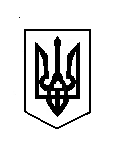 ВЕРБСЬКА СІЛЬСЬКА РАДАХХХVІІІ сесія VIIІ скликанняР І Ш Е Н Н Я 07 липня 2023 року									№ 1041Керуючись п.203 ч.1 ст.69 Бюджетного кодексу України, ст.215.3.10 Податкового кодексу України, п.24 ч.1 ст.26 Закону України «Про місцеве самоврядування в Україні», Законом України «Про внесення змін до Податкового кодексу України та деяких законодавчих актів  України щодо податкової реформи» від 28.12.2014р. №71VІІІ, Вербська сільська радаВИРІШИЛА: Затвердити Положення про акцизний податок для підакцизних товарів, реалізованих відповідно до підпункту 213.1.9 пункту 213.1 статті 213 Податкового  кодексу України на території  Вербської сільської ради на 2024 рік, що додається.Рішення набирає чинності з дня його офіційного оприлюднення та застосовується з 1 січня 2024 року. Рішення з додатком направити у відділення Дубенської ОДПІ ГУ ДФС в Рівненській області.  Контроль за виконанням цього рішення покласти на постійну комісію сільської ради з питань фінансів, бюджету, планування соціально-економічного розвитку, інвестицій та міжнародного співробітництва (голова комісії – Аркадій СЕМЕНЮК).Сільський голова 					Каміла КОТВІНСЬКАДодаток до  рішення сесії сільської радивід 07 липня  2023 року № 1041ПОЛОЖЕННЯпро акцизний податок для підакцизних товарів, реалізованих відповідно до підпункту 213.1.9 пункту 213.1 статті 213 Податкового кодексу УкраїниРозділ 1. Загальні положення1.1.  Положення про акцизний податок для підакцизних товарів, реалізованих відповідно до підпункту 213.1.9 пункту 213.1 статті 213 Податкового кодексу України  (далі  –  Положення) розроблено на підставі розділу VI Податкового кодексу України  від 02.12.2010 № 2755-VI (зі змінами і доповненнями).1.2. Це Положення є обов’язковим до виконання суб’єктами господарювання роздрібної торгівлі, які здійснюють реалізацію підакцизних товарів.1.3. Акцизний податок – це податок, яким оподатковуються підакцизні товари, включений до їх ціни та оплачений покупцями через роздрібну торговельну мережу.До підакцизних товарів, що реалізуються у роздрібній торговельній мережі на території  Вербської сільської ради, належать:- алкогольні напої, пиво;- тютюнові вироби, тютюн і промислові замінники тютюну;- пальне.Розділ 2. Механізм справляння податку2.1. Платники податку:2.1.1. Відповідно до пп. 212.1.11 п. 212.1 ст. 212 Податкового кодексу України від 02.12.2010 № 2755-VI (зі змінами і доповненнями) (далі – Кодексу) платником податку є особа - суб’єкт господарювання роздрібної торгівлі, яка здійснює реалізацію підакцизних товарів.2.1.2. Особи - суб’єкти господарювання роздрібної торгівлі, які здійснюють реалізацію підакцизних товарів, підлягають обов’язковій реєстрації як платники податку контролюючими органами за місцезнаходженням пункту продажу товарів не пізніше граничного терміну подання декларації акцизного податку за місяць, в якому здійснюється господарська діяльність.2.2. Об’єкт оподаткування і база оподаткування податком:2.2.1. Об’єктом оподаткування є операції з реалізації суб’єктами господарювання роздрібної торгівлі підакцизних товарів (виручка від реалізації підакцизних товарів (з податком на додану вартість).2.2.2. Базою оподаткування є вартість (з податком на додану вартість) підакцизних товарів, що реалізовані відповідно до пп. 213.1.9 п. 213.1 ст. 213 Кодексу.2.3. Ставки податку:2.3.1.Встановити ставку акцизного податку з реалізації суб’єктами господарювання роздрібної торгівлі підакцизних товарів, реалізованих відповідно до підпункту 213.1.9 пункту 213.1 статті 213 Податкового кодексу України у відсотках від вартості (з податком на додану вартість), у розмірі п’яти відсотків.Розділ 3. Порядок обчислення та строки сплати податку3.1. Податковий період:3.1.1. Базовий податковий (звітний) період дорівнює календарному місяцю.3.2. Дата виникнення податкового зобов’язання:3.2.1. Датою виникнення податкових зобов’язань щодо реалізації суб’єктами господарювання роздрібної торгівлі підакцизних товарів є дата здійснення розрахункової операції відповідно до Закону України «Про застосування реєстраторів розрахункових операцій в сфері торгівлі, громадського харчування та послуг», а у разі реалізації товарів фізичними особами - підприємцями, які сплачують єдиний податок, - є дата надходження оплати за проданий товар.3.3. Порядок і строки сплати податку:3.3.1.  Суми податку перераховуються до бюджету суб’єктом господарювання роздрібної торгівлі, який здійснює реалізацію підакцизних товарів, протягом 10 календарних днів, що настають за останнім днем відповідного граничного строку, передбаченого  пп. 49.18.1 п. 49.18 ст. 49 Кодексу для подання податкової декларації за місячний податковий період.3.3.2 Особа - суб’єкт господарювання роздрібної торгівлі, який здійснює реалізацію підакцизних товарів, сплачує податок за місцем здійснення реалізації таких товарів.3.3.3 Суб’єкт господарювання роздрібної торгівлі, який здійснює реалізацію підакцизних товарів подає щомісяця не пізніше 20 числа наступного періоду контролюючому органу за місцем реєстрації декларацію акцизного податку за формою, затвердженою у порядку, встановленому ст.46 Кодексу.Розділ 4. Відповідальність та контроль4.1. Відповідальність:4.1.1. Платники збору, зазначені у п.2.1 цього Положення, несуть відповідальність за неподання у встановлені терміни податкової декларації з акцизного податку, до органу державної податкової служби, за правильність обчислення, повноту і своєчасність сплати податку до бюджету відповідно до Податкового кодексу України, інших законодавчих та нормативних актів.4.2. Контроль:4.2.1 Контроль за правильністю обчислення, своєчасністю подання податкової декларації до органу державної податкової служби, повнотою і своєчасністю сплати збору до бюджету здійснює  відділення Дубенської  ОДПІ ГУ ДФС в Рівненській області. Сільський голова 					Каміла КОТВІНСЬКАПро затвердження Положення про акцизний податок на території Вербської сільської ради на 2024 рік